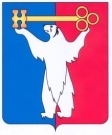 АДМИНИСТРАЦИЯ ГОРОДА НОРИЛЬСКАКРАСНОЯРСКОГО КРАЯРАСПОРЯЖЕНИЕ11.01.2019	г.Норильск	№ 53Об изменении вида разрешенного использования земельного участка Рассмотрев заявление Общества с ограниченной ответственностью «Торговый дом «Улюктэ» (ИНН 2457058451, ОГРН 1052457018657, адрес (место нахождения): 663305, Красноярский край, город Норильск, улица Талнахская, 10А), в соответствии с подразделом 1.1 раздела I Части III Правил землепользования и застройки на территории муниципального образования город Норильск, утвержденными решением Норильского городского Совета депутатов от 10.11.2009 № 22-533, 1.  Изменить вид разрешенного использования земельного участка с кадастровым номером 24:55:0402016:173 «Для эксплуатации объекта недвижимости «здания» на вид разрешенного использования «магазины», расположенного в зоне застройки среднеэтажными жилыми домами 4 - 6 этажей - Ж-1 по адресу: Красноярский край, город Норильск, район Центральный, проезд Солнечный, 5А.2. Управлению по градостроительству и землепользованию Администрации города Норильска направить копию настоящего распоряжения в адрес Управления Федеральной службы государственной регистрации, кадастра и картографии по Красноярскому краю для внесения изменений в сведения о земельном участке в государственный кадастр недвижимости в течение 5 рабочих дней с даты его издания.3.  Опубликовать настоящее распоряжение в газете «Заполярная правда» и разместить его на официальном сайте муниципального образования город Норильск.4.  Контроль исполнения пункта 3 настоящего распоряжения возложить на заместителя Главы города Норильска по собственности и развитию предпринимательства.И.о. Главы города Норильска	                                                                        А.В. Малков